Informacja o zgłoszeniubudowy, o której mowa w art. 29 ust. 1 pkt 1-3 Garwolin dnia 13.12.2022 r.B.6743.1448.2022.ACI n f o r m a c  j ao dokonaniu zgłoszeniaZgodnie z art. 30a pkt 1 ustawy z dnia 7 lipca 1994 roku – Prawa budowlane (tekst jednolity Dz.U. z 2022 roku. poz. 2000 ze zm.) informuje, że w Starostwie Powiatowym w Garwolinie w dniu 09.12.2022 roku ZOSTAŁO DORĘCZONE (ZŁOŻONE) przez Gminę Górzno ZGŁOSZENIE DOTYCZĄCE ZAMIARU PRZYSTĄPIENIA DO BUDOWY SIECI WODOCIĄGOWEJ NA DZIAŁKACH NR 202, 235, 339/2, 135/2, 341, 356, 146, 246, 259, 260, 358 POŁOŻONYCH W MIEJSCOWOŚCI GÓRZNO- Starosta Powiatu Garwolińskiego 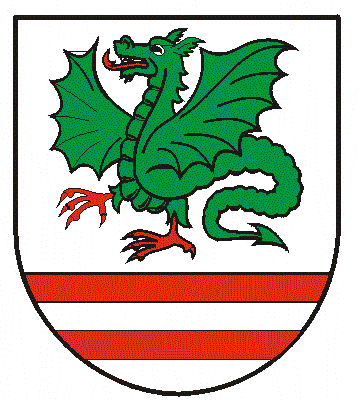 